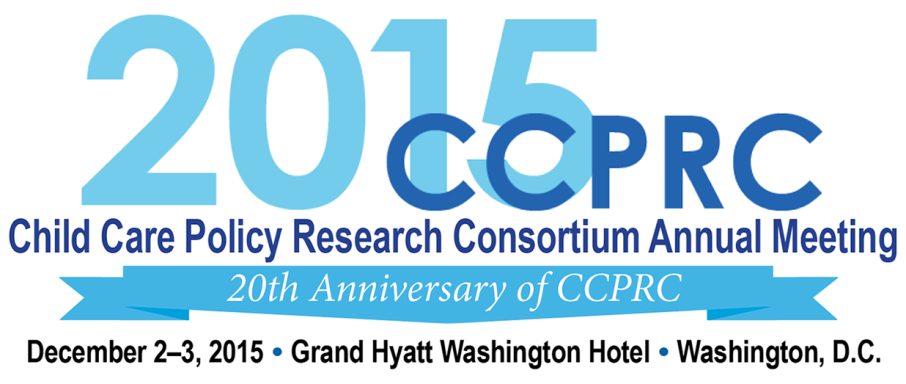 Overall Evaluation FormThis evaluation form can also be completed online at: https://www.surveymonkey.com/s/2015CCPRC.What is your current professional role? (You may select up to 2 roles.)Please check each day you attended.Overall ProgramPlease rate the statements using the following scale: 1=Poor, 2=Fair, 3=Good and 4=Excellent.		Poor	Fair	Good	ExcellentMy overall impression of the meeting was: ………………….	1	2	3	4The information discussed and provided was: ……………….	1	2	3	4The presenters and moderators were: ………………………...	1	2	3	4The plenary session topics were: ……………..…………….....	1	2	3	4The workshop/breakout session topics were: …………….......	1	2	3	4The number of opportunities for networking were: ………….	1	2	3	41.	Were the presentations, discussions, and topics covered in this year’s meeting interesting and relevant to your work? Please explain. 2.	What topics would you like to have covered in future meetings? Are there issues that emerged that you would like to see addressed or explored further, e.g., through a webinar, roundtable, conference call, briefing paper, or workgroup? If so, please specify the topics and preferred format.3.	Which plenary sessions and workshops did you find most effective and why? 4.	What can we improve for next time in terms of meeting content (e.g., topics, sessions, participants)? Suggestions would be appreciated.5.	What can we improve for next time in terms of meeting format (e.g., time of year, length of meeting, session format, new CCPRC communications system in Huddle)? Suggestions would be appreciated.6.	Do you have anything else that you would like to share?Meeting Logistics		Poor	Fair	Good	ExcellentOverall meeting	1	2	3	4Location of hotel	1	2	3	4Hotel accommodations	1	2	3	4Meeting registration process	1	2	3	4Logistics staff assistance	1	2	3	4Meeting materials	1	2	3	4The use of USB drives for resource-sharing	1	2	3	4Thank you for completing this Evaluation Form. Please return this completed form to the Registration Desk, fax it to (240) 399-8471, or e-mail it to opre@blhtech.com. Federal agency employee State or Territory administrator Other (specify)_____________________ Foundation Staff State or Territory agency staff member Other (specify)_____________________ Researcher Local Administrator/Staff Other (specify)_____________________ Training or Technical Assistance Provider National Policy Organization Staff Other (specify)_____________________ Wednesday, December 2, 2015 Thursday, December 3, 2015